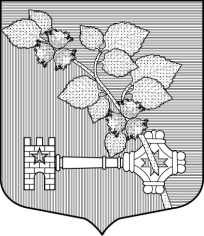 АДМИНИСТРАЦИЯ ВИЛЛОЗСКОГО ГОРОДСКОГО ПОСЕЛЕНИЯ ЛОМОНОСОВСКОГО РАЙОНАПОСТАНОВЛЕНИЕ № 496В соответствии с Федеральным законом от 06.10.2003 N 131-ФЗ "Об общих принципах организации местного самоуправления в Российской Федерации", Жилищным кодексом Российской Федерации, Постановлением Правительства Российской Федерации от 21.12.2018 N 1616 "Об утверждении Правил определения управляющей организации для управления многоквартирным домом, в отношении которого собственниками помещений в многоквартирном доме не выбран способ управления таким домом или выбранный способ управления не реализован, не определена управляющая организация, и о внесении изменений в некоторые акты Правительства Российской Федерации", руководствуясь Положением об администрации,ПОСТАНОВЛЯЮ:1. Утвердить примерную форму перечня управляющих организаций для управления многоквартирным домом, расположенного на территории Виллозского городского поселения, и в отношении которого собственниками помещений не выбран способ управления таким домом или выбранный способ управления не реализован, не определена управляющая организация согласно Приложению №1 к настоящему Постановлению.2. Возложить на начальника организационно- технического отдела администрации Виллозского городского поселения ведение перечня управляющих организаций для управления многоквартирным домом, в отношении собственниками помещений не выбран способ управления таким домом или выбранный способ управления не реализован, не определена управляющая организация. Разместить перечень в государственной информационной системе жилищно-коммунального хозяйства, производить его своевременную актуализацию.3. Контроль за исполнением настоящего постановления оставляю за собой.4. Опубликовать (обнародовать) настоящее постановление на официальном сайте администрации Виллозского городского поселения www.villozi-adm.ru. в сети Интернет.Врио главы администрацииВиллозского городского поселения                                               С.В. АндрееваПриложение №1 к Постановлению администрации Виллозского городского поселения от 29.10.2019г. № ______ПЕРЕЧЕНЬ УПРАВЛЯЮЩИХ ОРГАНИЗАЦИЙ ДЛЯ УПРАВЛЕНИЯ МНОГОКВАРТИРНЫМ ДОМОМ, РАСПОЛОЖЕННОГО НА ТЕРРИТОРИИ ВИЛЛОЗСКОГО ГОРОДСКОГО ПОСЕЛЕНИЯ ЛОМОНОСОВСКОГО РАЙОНА ЛЕНИНГРАДСКОЙ ОБЛАСТИ, И В ОТНОШЕНИИ КОТОРОГО СОБСТВЕННИКАМИ ПОМЕЩЕНИЙ НЕ ВЫБРАН СПОСОБ УПРАВЛЕНИЯ ТАКИМ ДОМОМ ИЛИ ВЫБРАННЫЙ СПОСОБ УПРАВЛЕНИЯ НЕ РЕАЛИЗОВАН, НЕ ОПРЕДЕЛЕНА УПРАВЛЯЮЩАЯ ОРГАНИЗАЦИЯот 29.10.2019 годагородской поселок ВиллозиОб утверждении перечня управляющих организаций для управления многоквартирным домом, расположенного на территории Виллозского городского поселения Ломоносовского района Ленинградской области, и в отношении которого собственниками помещений не выбран способ управления таким домом или выбранный способ управления не реализован, не определена управляющая организация№п/пПолное и сокращенное наименование управляющей организации,ОГРНДата включения в переченьНомер и дата лицензии на осуществлениепредпринимательской деятельности по управлениюмногоквартирными домами1